ОБЪЯВЛЕНИЕ!!!ЭТО ОЧЕНЬ ВАЖНО!!!ЭТО ОЧЕНЬ НУЖНО!!!Акция  «Бессмертный полк»привлек уже 10,5 млн. человек в России и 80 странах мира.Это день памяти участников  великой отечественной войны, тружеников тыла, узников концлагерей, блокадников, детей войны, партизан, подпольщиков, бойцов Сопротивления.Герои, отстоявшие свободу страны, должны видеть праздник  - пусть даже с фотографии.Просьба помочь составить ленту «Бессмертный полк» Ваших родственников.Фотографию, ФИО и краткую историю по участию в войне, отправлять по WhatsApp8914-548-15-84 Епифанцева Е.В.8924-214-37-90 Стафеева Е.М.       СРОК до 05.05.2020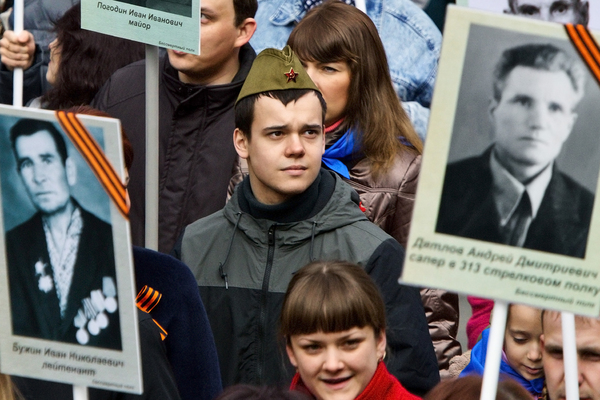 